 ОДОВ соответствии с Федеральным законом от 27 июля 2010 года № 210-ФЗ "Об организации предоставления государственных и муниципальных услуг", постановлением Правительства Российской Федерации от 27 сентября 2011 года N 797 "О взаимодействии между многофункциональными центрами предоставления государственных и муниципальных услуг и федеральными органами исполнительной власти, органами государственных внебюджетных фондов, органами государственной власти субъектов Российской Федерации, органами местного самоуправления или в случаях, установленных законодательством Российской Федерации, публично-правовыми компаниями" администрация Русско-Высоцкого сельского поселения Ломоносовского муниципального района Ленинградской области ПОСТАНОВЛЯЕТ:1. Утвердить Перечень муниципальных услуг, предоставляемых администрацией Русско-Высоцкого сельского поселения через Государственное бюджетное учреждение Ленинградской области «Многофункциональный центр предоставления государственных и муниципальных услуг», согласно приложению.2. Признать утратившим силу постановление местной администрации МО Русско-Высоцкое сельское поселение № 146 от 23.11.2023 «Об утверждении Перечня муниципальных услуг, предоставляемых местной администрацией МО Русско-Высоцкое сельское поселение через Государственное бюджетное учреждение Ленинградской области «Многофункциональный центр предоставления государственных и муниципальных услуг».3. Обеспечить предоставление муниципальных услуг на базе государственного бюджетного учреждения Ленинградской области "Многофункциональный центр предоставления государственных и муниципальных услуг" (далее - ГБУ ЛО "МФЦ") на условиях заключенного соглашения о взаимодействии ГБУ ЛО "МФЦ" и администрации Русско-Высоцкого сельского поселения Ломоносовского муниципального района Ленинградской области.4. Настоящее постановление вступает в силу со дня официального опубликования (обнародования). Разместить настоящее постановление на официальном сайте Русско-Высоцкого сельского поселения по адресу в сети Интернет: www.russko-vys.ru, копию постановления разместить на стенде в помещении администрации и в помещении библиотеки Русско-Высоцкого сельского поселения. 5. Контроль исполнения настоящего постановления возложить на заместителя главы администрации Русско-Высоцкого сельского поселения.УТВЕРЖДЕНПостановлением администрации Русско-Высоцкого сельского поселения № 56 от 11.04.2024 (приложение)ПЕРЕЧЕНЬ МУНИЦИПАЛЬНЫХ УСЛУГ, ПРЕДОСТАВЛЯЕМЫХ АДМИНИСТРАЦИЕЙ РУССКО-ВЫСОЦКОГО СЕЛЬСКОГО ПОСЕЛЕНИЯ ЧЕРЕЗ МНОГОФУНКЦИОНАЛЬНЫЙ ЦЕНТР ПРЕДОСТАВЛЕНИЯГОСУДАРСТВЕННЫХ И МУНИЦИПАЛЬНЫХ УСЛУГУслуга 1. Муниципальная услуга по признанию помещения жилым помещением, жилого помещения непригодным для проживания, многоквартирного дома аварийным и подлежащим сносу или реконструкции.Услуга 2. Муниципальная услуга по согласованию проведения переустройства и (или) перепланировки помещения в многоквартирном доме.Услуга 3. Муниципальная услуга по приему в эксплуатацию после переустройства и (или) перепланировки помещения, в том числе в целях перевода жилого помещения в нежилое помещение или нежилого помещения в жилое помещение.Услуга 4. Муниципальная услуга по переводу жилого помещения в нежилое помещение и нежилого помещения в жилое помещение.Услуга 5. Муниципальная услуга по принятию граждан на учет в качестве нуждающихся в жилых помещениях, предоставляемых по договорам социального найма.Услуга 6. Муниципальная услуга по заключению, изменению, выдаче дубликата договора социального найма жилого помещения муниципального жилищного фонда. Услуга 7. Муниципальная услуга по выдаче выписки из похозяйственной книги. Услуга 8. Муниципальная услуга по выдаче жилищных справок.Услуга 9. Муниципальная услуга по присвоению адреса объекту адресации, изменению и аннулированию такого адреса. Услуга 10. Муниципальная услуга по выдаче разрешения на снос или пересадку зеленых насаждений, расположенных на земельных участках, находящихся в границах Русско-Высоцкого сельского поселения Ломоносовского муниципального района Ленинградской области.Услуга 11. Муниципальная услуга по предоставлению разрешения (ордера) на производство земляных работ.Услуга 12. Муниципальная услуга по предоставлению права на размещение нестационарного торгового объекта на территории Русско-Высоцкого сельского поселения Ломоносовского муниципального района Ленинградской области.Услуга 13. Муниципальная услуга по предоставлению сведений об объектах учета, содержащихся в реестре муниципального имущества. Услуга 14. Муниципальная услуга по решению вопроса о приватизации жилого помещения муниципального жилищного фонда Русско-Высоцкого сельского поселения.Услуга 15. Муниципальная услуга по выдаче справок о захоронении.Услуга 16. Муниципальная услуга по оформлению согласия (отказа) на обмен жилыми помещениями, предоставленными по договорам социального найма.  Услуга 17. Муниципальная услуга «Приватизация имущества, находящегося в муниципальной собственности, в соответствии с Федеральным законом от 22 июля 2008 года № 159-ФЗ «Об особенностях отчуждения движимого и недвижимого имущества, находящегося в государственной или в муниципальной собственности и арендуемого субъектами малого и среднего предпринимательства, и о внесении изменений в отдельные законодательные акты Российской Федерации». Услуга 18. Муниципальная услуга по предоставлению объектов муниципального нежилого фонда во временное владение и (или) пользование без проведения торгов.Услуга 19. Муниципальная услуга по приёму заявлений от молодых граждан (молодых семей) о включении молодого гражданина (молодой семьи) в список молодых граждан (молодых семей), изъявивших желание получить социальную выплату в планируемом году в рамках основном мероприятии «Улучшение жилищных условий молодых граждан (молодых семей)» подпрограммы «Содействие в обеспечении жильем граждан Ленинградской области» государственной программы Ленинградской области «Формирование городской среды и обеспечение качественным жильем граждан на территории Ленинградской области».Услуга 20. Муниципальная услуга по приему заявлений от граждан о включении их в состав участников, изъявивших желание получить социальную выплату на строительство (приобретение) жилья, в рамках государственной программы «Комплексное развитие сельских территорий» и государственной программы Ленинградской области «Комплексное развитие сельских территорий Ленинградской области».Услуга 21. Муниципальная услуга по приему заявлений от граждан о включении их в состав участников основного мероприятия «Улучшение жилищных условий граждан с использованием средств ипотечного кредита (займа)» подпрограммы «Содействие в обеспечении жильем граждан Ленинградской области» государственной программы Ленинградской области «Формирование городской среды и обеспечение качественным жильем граждан на территории Ленинградской области».Услуга 22. Муниципальная услуга по выдаче справок об отказе от преимущественного права покупки доли в праве общей долевой собственности на жилые помещения.Услуга 23. Муниципальная услуга по включению в реестр мест (площадок) накопления твёрдых коммунальных отходов в Русско-Высоцком сельском поселении.Услуга 24. Муниципальная услуга по согласованию создания места (площадки) накопления твёрдых коммунальных отходов в Русско-Высоцком сельском поселении.Услуга 25. Муниципальная услуга по выдаче разрешений на проведение работ по сохранению объектов культурного наследия муниципального значения.Услуга 26. Муниципальная услуга по установке информационной вывески, согласование дизайн-проекта размещения вывески на территории Русско-Высоцкого сельского поселения. Услуга 27. Муниципальная услуга по приему заявлений от молодых семей о включении их в состав участников мероприятия по обеспечению жильем молодых семей федерального проекта «Содействие субъектам Российской Федерации в реализации полномочий по оказанию государственной поддержки гражданам в обеспечении жильем и оплате жилищно-коммунальных услуг» государственной программы Российской Федерации «Обеспечение доступным и комфортным жильем и коммунальными услугами граждан Российской Федерации».Услуга 28. Муниципальная услуга по согласованию проведения ярмарки на публичной ярмарочной площадке на территории Русско-Высоцкого сельского поселения Ломоносовского муниципального района Ленинградской области.Услуга 29. Муниципальная услуга по выдаче, переоформлению разрешений на право организации розничных рынков и продление срока действия разрешений на право организации розничных рынков.Услуга 30. Муниципальная услуга по оформлению согласия на передачу в поднаем жилого помещения, предоставленного по договору социального найма.Услуга 31. Муниципальная услуга по предоставлению информации о форме собственности на недвижимое и движимое имущество, земельные участки, находящиеся в собственности муниципального образования, включая предоставление информации об объектах недвижимого имущества, находящихся в муниципальной собственности и предназначенных для сдачи в аренду.Услуга 32. Муниципальная услуга по предоставлению сведений об объектах имущества, включенных в перечень муниципального имущества, предназначенного для предоставления во владение и (или) в пользование субъектам малого и среднего предпринимательства и организациям, образующим инфраструктуру поддержки субъектов малого и среднего предпринимательства.   Услуга 33. Муниципальная услуга по предоставлению во владение и (или) в пользование объектов имущества, включенных в перечень муниципального имущества, предназначенного для предоставления во владение и (или пользование) субъектам малого и среднего предпринимательства и организациям, образующим инфраструктуру поддержки субъектов малого и среднего предпринимательства, без проведения торгов.Услуга 34. Муниципальная услуга по выдаче разрешений на выполнение авиационных работ, парашютных прыжков.Услуга 35. Муниципальная услуга по утверждению и выдаче схемы расположения земельного участка или земельных участков, находящихся в муниципальной собственности, на кадастровом плане территории.Услуга 36. Муниципальная услуга по предоставлению земельных участков, находящихся в муниципальной собственности, на торгах.Услуга 37. Муниципальная услуга «Установление сервитута в отношении земельного участка, находящегося в муниципальной собственности».Услуга 38. Муниципальная услуга по предоставлению земельных участков, находящихся в муниципальной собственности, гражданам для индивидуального жилищного строительства, ведения личного подсобного хозяйства в границах населенного пункта, садоводства для собственных нужд, гражданам и крестьянским (фермерским) хозяйствам для осуществления крестьянским (фермерским) хозяйством его деятельности.Услуга 39. Муниципальная услуга по предоставлению земельного участка, находящегося в муниципальной собственности, в собственность, аренду, постоянное (бессрочное) пользование, безвозмездное пользование без проведения торгов.Услуга 40. Муниципальная услуга по предварительному согласованию предоставления земельного участка, находящегося в муниципальной собственности.Услуга 41. Муниципальная услуга по перераспределению земель и (или) земельных участков, находящихся в муниципальной собственности и земельных участков, находящихся в частной собственности.Услуга 42. Муниципальная услуга по выдаче разрешения на использование земель или земельного участка, находящихся в муниципальной собственности, без предоставления земельного участка и установления сервитута, публичного сервитута.Услуга 43. Муниципальная услуга по предоставлению садового или огородного земельного участка, находящегося в муниципальной собственности, гражданам членам садоводческих и огороднических некоммерческих организаций без проведения торгов в собственность бесплатно, в общую долевую собственность бесплатно либо в аренду.Услуга 44. Муниципальная услуга по предварительному согласованию предоставления гражданину в собственность бесплатно земельного участка, находящегося в муниципальной собственности, на котором расположен гараж, возведенный до дня введения в действие Градостроительного кодекса Российской Федерации.Услуга 45. Муниципальная услуга по предоставлению гражданину в собственность бесплатно земельного участка, находящегося в муниципальной собственности, на котором расположен гараж, являющийся объектом капитального строительства и возведенный до дня введения в действие Градостроительного кодекса Российской Федерации.Услуга 46. Муниципальная услуга по предоставлению земельного участка, находящегося в муниципальной собственности, в собственность бесплатно.Услуга 47. Муниципальная услуга по принятию решения об использовании земель или земельных участков, находящихся в муниципальной собственности, для возведения гражданами гаражей, являющихся некапитальными сооружениями, либо для стоянки технических средств или других средств передвижения инвалидов вблизи их места жительства.Услуга 48. Муниципальная услуга по признанию садового дома жилым домом и жилого дома садовым домом.Услуга 49. Муниципальная услуга «Установление публичного сервитута в отношении земельных участков и (или) земель, расположенных на территории Русско-Высоцкого сельского поселения Ломоносовского муниципального района Ленинградской области, для их использования в целях, предусмотренных подпунктами 1-7 пункта 4 статьи 23 Земельного кодекса Российской Федерации.»Услуга 50. Муниципальная услуга по предварительному согласованию предоставления гражданину в собственность бесплатно земельного участка, находящегося в муниципальной собственности, на котором расположен жилой дом, возведенный до 14 мая 1998 года.Услуга 51. Муниципальная услуга по предоставлению гражданину в собственность бесплатно либо в аренду земельного участка, находящегося в муниципальной собственности, на котором расположен жилой дом, возведенный до 14 мая 1998 года.Услуга 52. Муниципальная услуга по согласованию проекта рекультивации земель (проекта консервации земель) в отношении земель и земельных участков, находящихся в муниципальной собственности.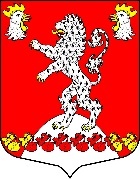 Администрация Русско-Высоцкого сельского поселения                                       Ломоносовского муниципального района Ленинградской областиПОСТАНОВЛЕНИЕАдминистрация Русско-Высоцкого сельского поселения                                       Ломоносовского муниципального района Ленинградской областиПОСТАНОВЛЕНИЕАдминистрация Русско-Высоцкого сельского поселения                                       Ломоносовского муниципального района Ленинградской областиПОСТАНОВЛЕНИЕАдминистрация Русско-Высоцкого сельского поселения                                       Ломоносовского муниципального района Ленинградской областиПОСТАНОВЛЕНИЕАдминистрация Русско-Высоцкого сельского поселения                                       Ломоносовского муниципального района Ленинградской областиПОСТАНОВЛЕНИЕАдминистрация Русско-Высоцкого сельского поселения                                       Ломоносовского муниципального района Ленинградской областиПОСТАНОВЛЕНИЕ№ 56от 11.04.2024 года11.04.2024 годас. Русско-Высоцкоес. Русско-Высоцкое№ 56Об утверждении Перечня муниципальных услуг, предоставляемых администрацией Русско-Высоцкого сельского поселения через Государственное бюджетное учреждение Ленинградской области «Многофункциональный центр предоставления государственных и муниципальных услуг»Об утверждении Перечня муниципальных услуг, предоставляемых администрацией Русско-Высоцкого сельского поселения через Государственное бюджетное учреждение Ленинградской области «Многофункциональный центр предоставления государственных и муниципальных услуг»Об утверждении Перечня муниципальных услуг, предоставляемых администрацией Русско-Высоцкого сельского поселения через Государственное бюджетное учреждение Ленинградской области «Многофункциональный центр предоставления государственных и муниципальных услуг»Об утверждении Перечня муниципальных услуг, предоставляемых администрацией Русско-Высоцкого сельского поселения через Государственное бюджетное учреждение Ленинградской области «Многофункциональный центр предоставления государственных и муниципальных услуг»И.О. главы администрации Русско-Высоцкого сельского поселения       А.И. Бырдин